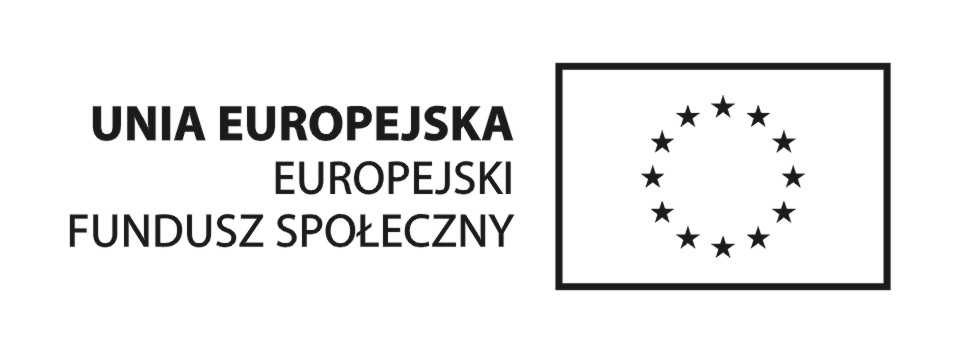 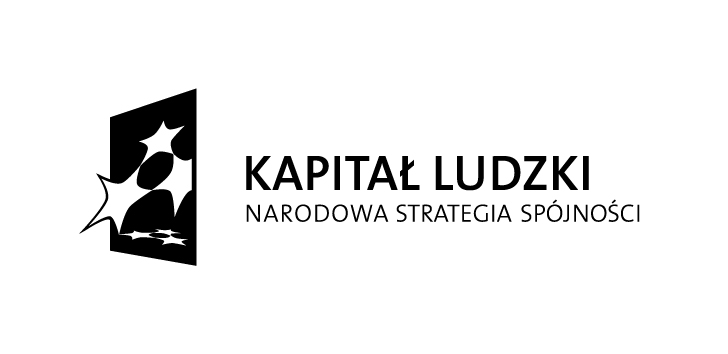 Załącznik nr 2Lista obecności uczestnika projektu na stażorganizowanym w ramach projektu „Aktywni pomimo ...”Imię i nazwisko stażystyNazwa pracodawcyNazwa komórki OrganizacyjnejLISTA OBECNOŚCILISTA OBECNOŚCILISTA OBECNOŚCILISTA OBECNOŚCIza miesiącrokDzieńCzytelny podpis DzieńCzytelny podpis 11721831942052162272382492510261127122813291430153116Podpis i pieczęćPodpis i pieczęćPotwierdzenie obecności przez PracodawcęPotwierdzenie obecności przez PracodawcęPodpis i pieczęćPodpis i pieczęćListę obecności należy dostarczyć do MGOPS w terminie do 5-go dnia kalendarzowego następnego miesiącaListę obecności należy dostarczyć do MGOPS w terminie do 5-go dnia kalendarzowego następnego miesiącaListę obecności należy dostarczyć do MGOPS w terminie do 5-go dnia kalendarzowego następnego miesiącaListę obecności należy dostarczyć do MGOPS w terminie do 5-go dnia kalendarzowego następnego miesiąca